Lady Lakers Volleyball Club 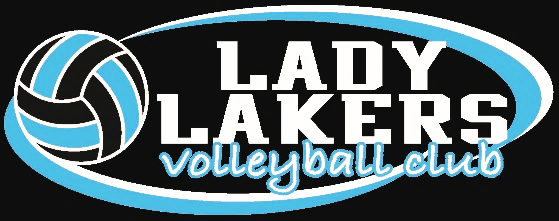 Board MeetingMeeting Date: March 15, 2023 Meeting Called to Order: 5:33 PM Board Members Present: Alisa Jacobsen, McCall Plourde, Samantha Husbands, Wendy Peterson, Cassie Brune, Orpha HolenMeeting Agenda and Previous Meeting MinutesRemove Buddy program from February minutes as info was discussed after meeting was closed.Motion to approve the meeting agenda and previous minutes with changes: OrphaMotion Second: McCallMotion: Passed Treasure Report All March payments were deposited.C’Mon Inn, Fargo charged coaches individual cards instead of the club card. Coaches can submit for reimbursement now or with their expense report.Old BusinessMonticello12’s black will be playing both Saturday and SundayCoach Quo’s room extended until SundayBuddy ProgramMcCall sent out sheets to be completed by players wanting to participate.44 total players are participating and were assigned buddy by McCall$15 cap for seasonRoseau ScrimmageAlisa reached out but was unable to get dates or more informationCoach stated they are waiting to find out about gym availabilityFurther discussion tabled until info availableNew BusinessTeam RepsAlisa has not reached out to parents yet.Duties will include coordinating ditch picking and jersey collectionEnd Of Season Wrap-upDiscussion regarding good things and needed improvement from last year.Discussion on different food. Maybe pulled pork, pizza or subs?Move food table away from the wall to allow service from both sides.Club will ask Jill to do a scavenger hunt/game again.Date tentative set for May 17th.Alisa will reach out to school regarding date and use of commons.Awards will be determined by coaches again. Club will recommend same awards as last year.Senior awards discussion held.All 7 juniors will receive giftAlisa will contact Tilson Custom about prices for blankets similar to last yearTournament – FargoDiscussion about first tournament in FargoThere was poor communication from the club regarding weather. Late notification regarding changes in start timesTournament was run similar to pool playFailed to have non-partial refs for gold division final game.Hopefully this was due to the weather. Will decide during 2024 scheduling if we want to participate in this tournament again.Next MeetingApril 5, 5:30pmNorthlake CaféMeeting Adjourned: 6:22pm